PROJEKT UMOWY Niniejsza umowa, zwana dalej „umową” została zawarta w dniu …... pomiędzy:Miejskim Przedsiębiorstwem Wodociągów i Kanalizacji Sp. z o.o. z siedzibą ul. Janowiecka100, 62-100 Wągrowiec, wpisanym do KRS pod nr 0000058825, NIP 766-000-65-50; REGON 570544997, wysokość kapitału zakładowego Spółki 28 475 000,00 zł, reprezentowanym przez:Prezesa Zarządu — Krzysztofa Garnetzazwanym dalej Zamawiającym a…………………….z siedzibą …………………………., KRS ……………., NIP ………………, REGON …………………., reprezentowanym przez ………………………………..zwanym dalej Wykonawcą§1Zamawiający zleca a Wykonawca zobowiązuje się świadczyć na rzecz Zamawiającego usługę pełnienia funkcji Kierownika Jednostki Realizującej Projekt w ramach realizacji przez Zamawiającego inwestycji w związku umową o dofinansowanie nr POIS.02.03.00-000061/17-00, pn.: „Rozbudowa i modernizacja oczyszczalni ścieków w Wągrowcu”, zawartą w dniu 19 czerwca 2018 r. z Narodowym Funduszem Ochrony Środowiska i Gospodarki Wodnej w Warszawie, w ramach działania 2.3 „Gospodarka wodnościekowa w aglomeracjach”, oś priorytetowa II „Ochrona środowiska, w tym adaptacja do zmian klimatu” Programu Operacyjnego Infrastruktura i Środowisko 2014 — 2020” (dalej zwaną „inwestycją”). Wykonawca posiada doświadczenie i wiedzę specjalistyczną w zakresie realizowanej inwestycji i zobowiązuje się współpracować z Zamawiającym w sposób w pełni lojalny, realizując niniejszą umowę w interesie Zamawiającego zapewniając uniknięcie szkód mogących wyniknąć z braku wiedzy i doświadczenia ZamawiającegoZakres przedmiotowy umowy obejmuje:kierowanie pracą jednostki w sposób umożliwiający prawidłową realizację Projektu pod względem administracyjnym, finansowym i technicznym,reprezentowanie Beneficjenta w ramach udzielonych pełnomocnictw w zakresie spraw dotyczących realizowanego projektu wobec Instytucji uczestniczących w systemie wdrażania i realizacji Programu Operacyjnego Infrastruktura i Środowisko 2014-2020, opracowanie i wdrożenie systemu przepływu informacji pomiędzy uczestnikami procesu inwestycyjnego (Wykonawca, Inżynier Kontraktu, Zamawiający),organizowanie, koordynowanie i nadzór prac wykonywanych przez pracowników JRP oraz współpraca z właściwymi merytorycznie komórkami organizacyjnymi Przedsiębiorstwa oraz instytucją wdrażającą, pośredniczącą oraz zarządzającą POIiŚ w zakresie zagadnień związanych z realizacją Projektu,nadzór nad pracą inspektorów nadzoru i Inżyniera Kontraktu z częstotliwością wymaganą intensywnością przebiegu poszczególnych etapów inwestycji lub realizacji poszczególnych branż inwestycji,zarządzanie projektem i odpowiedzialność za realizację projektu zgodnie z jego założeniami,prowadzenie monitoringu technicznego i finansowego Projektu, również pod kątem osiągniecia zakładanych w projekcie wskaźników produktu i rezultatu,rozliczenie finansowe projektu, sporządzanie w wymaganych formatach i terminach, wniosków o płatność w systemie sl 2014 zgodnie z UoD i zaleceniami,weryfikowanie pod względem formalnym i merytorycznym dokumentów związanych z realizacją Projektu, sporządzanych przez wykonawców lub inne strony procesu inwestycyjnego oraz przedstawianie ich do zatwierdzenia właściwym organom,organizowanie spotkań zespołu projektowego [co najmniej raz na miesiąc],analizowanie i opisywanie dokumentów sporządzanych przez Wykonawcę i Inżyniera Kontraktu na etapie realizacji przedmiotu umowy,pisemne opiniowanie i rekomendowanie zmian w dokumentacji projektowej służącej do realizacji robót w ramach ww. zadania inwestycyjnego, które mogą okazać się niezbędne lub pożądane podczas lub w następstwie wykonywanych robót,egzekwowanie w imieniu Zamawiającego wykonania przez Wykonawcę, a także Inżyniera Kontraktu obowiązków wynikających z umów zawartych z Zamawiającym oraz opiniowanie i rekomendowanie każdej propozycji aneksu do tych umów,monitoring postępu rzeczowego i finansowego za pośrednictwem elektronicznego systemu rozliczania i monitoringu robót,egzekwowanie w imieniu Zamawiającego terminowej realizacji Umowy z Wykonawcą, , niezwłoczne informowanie Zamawiającego o zagrożeniach wpływających na przesunięcie terminu realizacji robót, opiniowanie przyczyn nie dotrzymania terminu wykonania,wykonywanie dokumentacji fotograficznej placu budowy, poszczególnych istotnych elementów robót, również z czynności odbiorowych i zarchiwizowanie ich na rzecz Zamawiającego za pomocą zdjęć w formie cyfrowej (również film w formie cyfrowej) z pisemnymi komentarzami dla Zamawiającego,prowadzenie, przechowywanie i przekazanie przed zakończeniem realizacji robót korespondencji z podmiotami biorącymi udział w realizacji ze szczególnym uwzględnieniem ostrzeżeń, uwag i wniosków kierowanych do wykonawcy robót, mogących być dowodami w razie ewentualnych sporów, roszczeń wykonawcy robót, katastrof budowlanych itp.,opiniowanie dla Zamawiającego propozycji rozwiązań projektowych oraz robót dodatkowych i zamiennych wymagających zatwierdzenia przez Zamawiającego,opiniowanie i przedkładanie do zatwierdzenia przez Zamawiającego uzgodnionych harmonogramów robót i planów płatności, w tym sporządzanie i aktualizacja Zestawienia postępowań prowadzonych i planowanych w ramach Projektu, Harmonogramu Płatności, Harmonogramu Realizacji Projektu oraz Wyliczenia Efektu Ekologicznego zgodnie z wymaganiami instytucji zarządzającej POIiŚ oraz instytucji pośredniczącej i wdrażającej,kontrola realizacji zatwierdzonych harmonogramów wykonawcy robót pod kątem identyfikacji i monitorowania jakichkolwiek zmian w kolejności wykonywania robót, zaangażowania odpowiedniej fachowej siły roboczej i środków techniczno-organizacyjnych, kontrola rozpoczęcia i zakończenia wykonywania poszczególnych robót i ostatecznego zakończenia realizacji poszczególnych etapów prac, a także weryfikacja aktualizacji planów płatności pod katem wnioskowania o środki a także  zapewnienie płynności finansowania Projektu na podstawie planu płatności i harmonogramu rzeczowo- finansowego,rozwiązywanie problemów i sporów w imieniu Zamawiającego powstałych w trakcie realizacji robót budowlanych, ocenę, aprobatę bądź odrzucenie próśb wykonawcy dotyczących wykonywanych robót zgodnie z obowiązującym prawem budowlanym. wszystkie decyzje mogące wpływać na zakres umowy, jego czas trwania lub cenę wymagają zgody Zamawiającego,udział w naradach technicznych z udziałem Inżyniera Kontraktu, Wykonawcy robót oraz przedstawicieli Zamawiającego - obowiązek protokołowania przebiegu narad bądź zgłaszania uwag do protokołu Inżyniera Kontraktu,przygotowywanie projektów pisemnych odpowiedzi na ewentualne zapytania wykonawcy,organizowanie dodatkowych narad roboczych, a także sporządzanie z nich protokołów i informacji dla Zamawiającego,wykonywanie czynności wynikających z praw i obowiązków Zamawiającego w zakresie gwarancji i rękojmi udzielonej przez wykonawcę robót/dostaw/usług w ramach realizowanej inwestycji w okresie obowiązywania niniejszej umowy,pisemne opracowywanie stanowiska Zamawiającego w przypadku wystąpienia ewentualnych sporów odnośnie m.in. doboru technologii prac naprawczych, rodzaju materiałów stosowanych do usunięcia usterek, zakresu prac serwisowych i konserwacyjnych wynikających z przeprowadzanych przez Wykonawcę przeglądów serwisowych wyposażenia, itd.,opracowanie opinii dotyczących wad przedmiotu umowy, ustalenie terminów ich usunięcia oraz propozycje obniżenia wynagrodzenia za wady uznane jako nienadające się do usunięcia,opiniowanie, zgłaszanie uwag i zatwierdzanie projektów umów o podwykonawstwo robót budowlanych oraz kontrolowanie prawidłowości i terminowości rozliczeń finansowych robót budowlanych, dostaw lub usług realizowanych w ramach przedmiotowej inwestycji dokonywanych pomiędzy wykonawcą, podwykonawcami lub dalszymi podwykonawcami zgodnie z zapisami ustawy Prawo zamówień publicznych,nadzór nad poprawnością sporządzania dokumentacji powykonawczej,sprawdzenie pod względem kompletności, zgodności z obowiązującym prawem przekazanej dokumentacji powykonawczej Zamawiającemu wraz z wszystkimi dokumentami pozwalającymi na całkowite zakończenie danego zadania inwestycyjnego w terminie 30 dni roboczych licząc od dnia potwierdzenia zakończenia robót budowlanych,czynne uczestnictwo we wszelkich kontrolach, jakim zostanie poddany Zamawiający w obszarze realizacji projektu w trakcie obowiązywania niniejszej umowy,zapewnienie właściwej archiwizacji dokumentacji związanej z realizacją Projektu,inne zadania zlecone przez Beneficjenta projektu a związane z jego realizacją.Usługi stanowiące przedmiot niniejszej umowy będą wykonywane od dnia zawarcia niniejszej umowy do dnia 28.02.2023 roku. 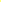 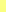 Wykonawca zobowiązuje się do składania Zamawiającemu comiesięcznego raportu stanowiącego załącznik do faktury za miniony miesiąc opisujący czynności Wykonawcy wykonane w tym czasie dla realizacji niniejszej umowy.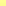 §2Wykonawca zobowiązany jest współdziałać z Zamawiającym przy wykonywaniu niniejszej umowy, przekazywaniu pełnych informacji o zmianach danych, udzielaniu informacji o danych poufnych, których znajomość jest konieczna dla wykonania niniejszej umowy.Zamawiający ponadto jest zobowiązany do udzielenia Wykonawcy pełnomocnictw i umocowań koniecznych do wykonania niniejszej umowy.Wykonawca nie jest uprawniony do zawierania jakichkolwiek umów w imieniu Zamawiającego.Strony wyznaczą upoważnionych przedstawicieli do bieżących kontaktów i analizowania postępów w wykonywaniu niniejszej umowy.Strony będą nadto kontaktować się za pomocą poczty elektronicznej kierowanej na adres sekretariat@mpwik-wagrowiec.pl oraz …………………………………..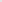 §3Wynagrodzenie Wykonawcy z tytułu świadczonych usług, o których mowa w §1 ust. 1 umowy, szczegółowo określonych w §1 ust. 2 umowy wynosi łącznie ……………………….. netto (słownie: ………………………………………………………………………. złotych) 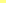 VAT …………………………………………………………………………………………………………………………………..Kwota brutto ………………………………………(słownie ……………………………………………………………..)Wynagrodzenie będzie wypłacane w równych transzach miesięcznych przez cały okres realizacji usługi. Wynagrodzenie, określone w ust. 1 powyżej, jest ryczałtowe (całkowite, kompletne) i obejmuje wszelkie poniesione koszty, nakłady i wydatki Wykonawcy związane z realizacją niniejszej umowy w tym także wszelkie koszty, wydatki i nakłady związane z wykonaniem umowy.Wynagrodzenie płatne będzie w terminie 14 dni od daty doręczenia prawidłowo wystawionej faktury wraz z raportem określonym w §1 ust. 5 umowy przelewem na rachunek Wykonawcy podany na fakturze.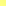 §4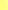 W przypadku niewykonania lub nienależytego wykonania umowy przez Wykonawcę Zamawiający może od umowy odstąpić w formie pisemnej z podaniem uzasadnienia w ciągu 90 dni od daty zaistnienia podstawy do odstąpienia. W wypadku takim z tytułu odstąpienia od umowy, z przyczyn leżących po stronie Wykonawcy, Zamawiający może naliczyć Wykonawcy karę umowną w wysokości do 30.000,00 zł.Termin płatności kary umownej wynosi 7 dni od dnia powiadomienia Strony o naliczeniu i przyczynie naliczenia tej kary.W przypadku nienależytego wykonywania lub niewykonywania umowy przez Wykonawcę, Zamawiający może od umowy odstąpić, bez osobnych wezwań. W takim przypadku Wykonawcy nie przysługuje w stosunku do Zamawiającego żądne roszczenie, w szczególności o wypłatę wynagrodzenia.Zamawiający ma prawo od umowy odstąpić również wtedy, gdy zaistnieje istotna zmiana okoliczności powodująca, że wykonanie umowy nie leży w interesie publicznym, czego nie można było przewidzieć w chwili zawierania umowy. Uprawnienie to przysługuje w terminie 30 dni od powzięcia wiadomości o tych okolicznościach. W takim przypadku Wykonawcy nie przysługuje w stosunku do Zamawiającego żadne roszczenie, w szczególności o wypłatę wynagrodzenia.§5Zamawiający może wypowiedzieć niniejszą umowę z zachowaniem 7-dniowego terminu wypowiedzenia, na piśmie pod rygorem nieważności, w przypadku gdy Wykonawca zaprzestanie wykonywania niniejszej umowy przez okres 14 dni, chyba że zaprzestanie wykonywania czynności nie jest zawinione przez Wykonawcę.Strony zgodnie postanawiają, że wskazane w ust. 1 powyżej podstawy wypowiedzenia, noszą znamiona ważnego powodu w rozumieniu odpowiednich przepisów kodeksu cywilnego.Zamawiający przesyła Wykonawcy pisemne oświadczenie w sprawie wypowiedzenia przesyłką poleconą za potwierdzeniem odbioru na adres wskazany w niniejszej umowie bądź doręcza takie oświadczenie bezpośrednio do rąk Wykonawcy za potwierdzeniem jego odbioru.W wypadku wypowiedzenia umowy za okres niewykonywania umowy, stanowiący podstawę wypowiedzenia, wykonawcy wynagrodzenie nie przysługuje.§6Strony zgodnie postanawiają, że wszelkie informacje ujawnione w trakcie realizacji niniejszej umowy dotyczące którejkolwiek ze Stron umowy, stanowią „Informacje Poufne”.W szczególności, do Informacji Poufnych zaliczane będą informacje stanowiące tajemnicę przedsiębiorstwa Strony ujawniającej w rozumieniu art. 1 1 ust. 4 ustawy z dnia 16 kwietnia 1993 roku o zwalczaniu nieuczciwej konkurencji (Dz. U. 2020, poz. 1913 z późn. zm.), obejmującą wszelkie informacje i dokumenty o charakterze, prawnym, finansowym, technicznym, technologicznym, handlowym lub związane z organizacją przedsiębiorstwa Strony ujawniającej oraz wszelkie inne informacje posiadające ekonomiczną wartość, które nie są powszechnie znane niezależnie od tego, czy Strona ujawniająca podjęła niezbędne działania w celu zachowania ich poufności.Informacjami Poufnymi są także wszelkie inne informacje nie stanowiące tajemnicy przedsiębiorstwa, lecz ujawnienie których mogłoby narazić drugą Stronę na szkodę, jak również dane wrażliwe.Strony zgodnie postanawiają, że nie będą ujawniać, wykorzystywać ani rozpowszechniać Informacji Poufnych dotyczących drugiej Strony. Powyższy obowiązek jest nieograniczony w czasie. Zakaz nie dotyczy wykorzystywania uzyskanych informacji do należytej realizacji postanowień niniejszej umowy.Zamawiający wyraża zgodę na ujawnienie przez Wykonawcy Informacji Poufnych dotyczących Zamawiającego innym osobom i podmiotom tylko i wyłącznie w zakresie w jakim jest to niezbędne dla realizacji przedmiotu niniejszej umowy. Ujawnienie, wykorzystanie, rozpowszechnianie Informacji Poufnych dotyczących drugiej Strony innym osobom i podmiotom, nie związane z wykonywaniem niniejszej umowy jest możliwe jednie po uzyskaniu zgody drugiej Strony wyrażonej w formie pisemnej pod rygorem nieważności.W przypadku wykonania niniejszej umowy, jej rozwiązania lub wypowiedzenia lub odstąpienia od niej przez którąkolwiek ze stron Wykonawca zobowiązany jest zwrócić Zamawiającemu - na jego żądanie - wszelkie dokumenty, notatki, materiały, informacje i dane utrwalone w dowolnej postaci, uzyskane lub opracowane przez Wykonawcę w trakcie wykonywania niniejszej umowy.§7Strony ustalają, że dokumentacja opracowana dla realizacji inwestycji w rozumieniu art. ust. 2 pkt 6 ustawy z dnia 4 lutego 1994 r. o prawie autorskim i prawach pokrewnych (Dz. U. 2021, poz. 1062 z późn. zm.) jest utworem i jako taki jest chroniony prawem autorskim.Zabrania się Wykonawcy:utrwalania,zwielokrotniania dowolnymi metodami,wprowadzania do pamięci komputera,wprowadzania zmian i modyfikacji,dostosowywania,stosowania, przekazywania i przechowywania,kopiowania w części,publikacji,udostępniania dokumentacji projektowej i wykonawczej pod rygorem pełnej odpowiedzialności odszkodowawczej wobec Zamawiającego i autorów dokumentacji.Wykonawca ma jedynie prawo do zapoznania się z dokumentacją w celu wykonania przedmiotu umowy.§8Wszelkie uzupełnienia umowy, zmiany umowy albo rozwiązanie umowy za zgodą obu stron, odstąpienie od umowy, wypowiedzenie umowy, powinno być sporządzone w formie pisemnej pod rygorem nieważności.W sprawach nieuregulowanych mają zastosowanie przepisy kodeksu cywilnego.Wszelkie spory mogące wyniknąć z niniejszej umowy strony zgodnie poddają pod rozstrzygnięcie sądu powszechnego właściwego ze względu na siedzibę Zamawiającego.Nieważność któregokolwiek z postanowień niniejszej umowy nie pociąga za sobą nieważności całej umowy. Nieważne postanowienie zostanie zastąpione przez strony innym, najbardziej odpowiadającym celom w jakich strony zawarły niniejszą umowę.Umowa została sporządzona w dwóch jednobrzmiących egzemplarzach po jednym dla każdej ze stron.	Zamawiający	Wykonawca